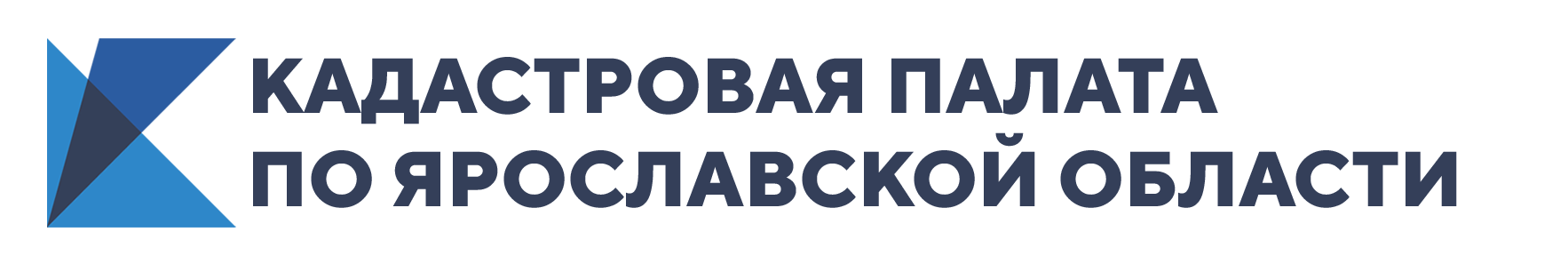 Как выбрать земельный участок для строительства жилого дома, рассказали в Кадастровой палатеЭксперты Кадастровой палаты подсказали ярославцам, что надо проверить, чтобы приобретение участка вместо радости не обернулось проблемами.Выбор места проживания, его комфортность и доступность являются важными условиями для каждого человека. В этой связи при выборе земельного участка под строительство следует учесть некоторые особенности законодательства.Для того чтобы не допустить ошибку при выборе земельного участка под строительство жилого дома, необходимо выбрать участок категории земель «Земли населенных пунктов». Только в таком случае можно без проблем не только организовать строительство, но и получить почтовый адрес и зарегистрироваться по месту жительства. При строительстве на землях иной категории могут возникнуть различные трудности: отсутствие коммуникаций, дорог и объектов социального назначения.«Следует помнить, что в случае строительства на участке, не предназначенном для таких целей, дом могут признать самовольной постройкой и принудительно снести», – отмечает эксперт Ярославской кадастровой палаты Владимир Фомин.Чтобы обезопасить себя от неприятностей при приобретении недвижимости, сведения о ней можно проверить. Сделать это можно воспользовавшись электронными сервисами портала Росреестра или сайта Федеральной кадастровой палаты. Для этого достаточно в разделе «Справочная информация об объектах недвижимости online» на портале Росреестра указать кадастровый номер объекта недвижимости либо его адрес (местоположение). В базе данных хранятся такие сведения об участке, как его адрес, площадь, категория земель, разрешенное использование, кадастровая стоимость, дата постановки на учет (либо снятия с учета) и дата обновления этой информации. «Наиболее известный сервис «Публичная кадастровая карта» поможет получить информацию об объекте недвижимости по его месторасположению. Это сведения о кадастровом номере объекта, его назначении¸ площади, кадастровой стоимости, виде разрешенного использования и форме собственности», – напоминает Владимир Фомин.